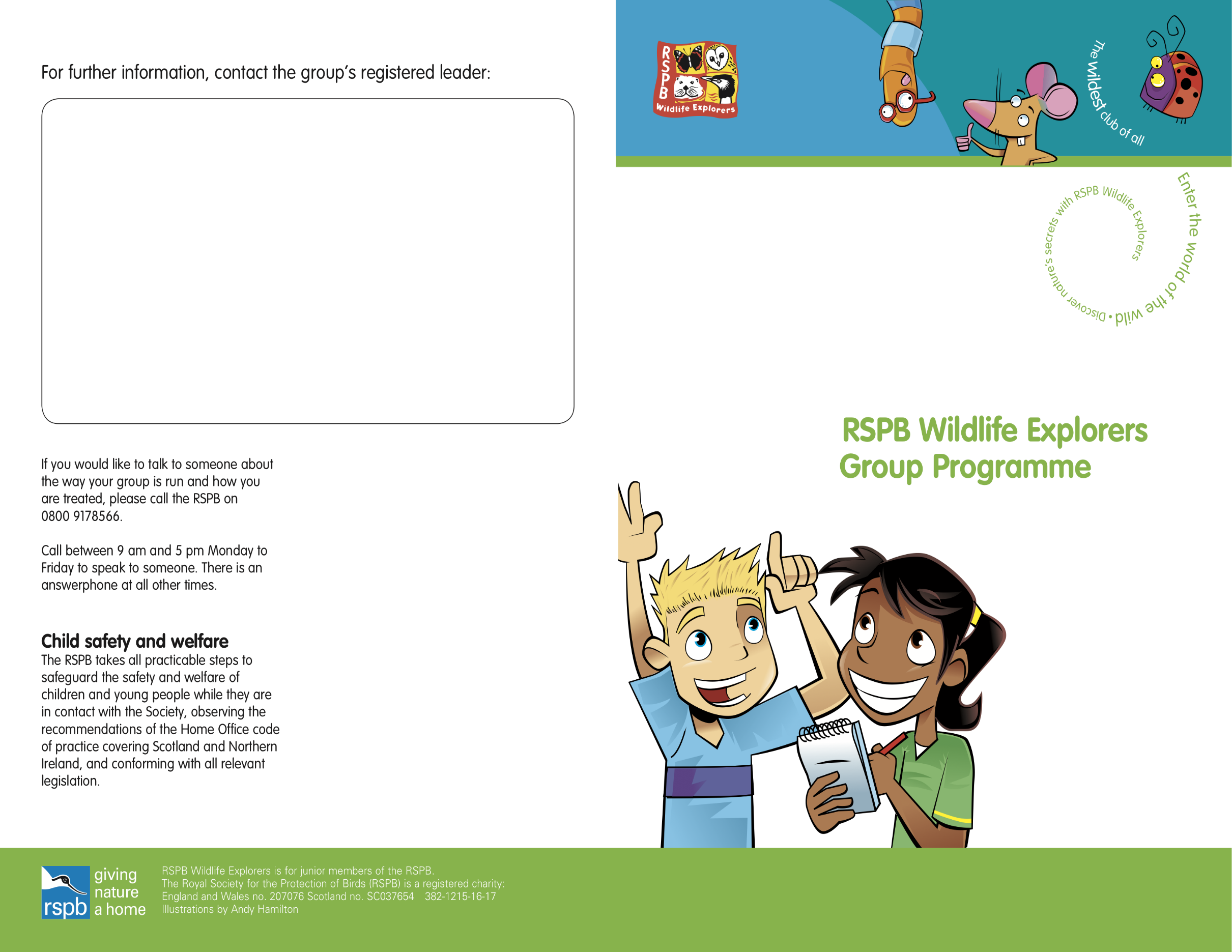 RSPB Rainham Marshes Wildlife Explorers ClubAnnual Program of Activities 2022:Saturday 9th April 	Free Taster Day! Explore the Rainham Marshes with binoculars (provided)Saturday 14th May The Wonderful World of Mini BeastsDiscover the mini beasts who eat and sleep at Rainham MarshesSaturday 11th June	 Rainham’s Feathered Friends Create a water bath for woodland birds and learn how to identify, feed and care for themSaturday 9th July	Pond DippingExplore the amazing world of pond creatures: who eats who?(NO AUGUST ACTIVITIES)Saturday 10th September Love bugsGive a bug a cosy home and build a giant bug hotelSaturday 8th October What grows on trees? Detectives wanted! Investigate with your magnifying glass the fantastic miniature world of lichens and mossesSaturday 12th November 	Protect Your HedgehogsBuild a snug hedgehog nest for our prickly friendsSaturday 10th December	A Festive celebration Bring your family to our Christmas ‘show and tell’.Age group for members 8yrs -12rsOur group meetings are fun and engaging.  Whatever the weather, we go out exploring our local area with an emphasis on enjoyment, discovering nature and take action for nature.We take your children on a journey to deepen their connection to nature.Points to note:Please let us know you are coming! Contact via email or phone, contact details aboveWhat to wear? Clothes and sturdy shoes you don’t mind getting dirty or wet! What to bring? Sunscreen for sunny weather. Bring your water bottle.The group is run as part of the RSPB and covered by their insurance, policies and proceduresAll leaders have a DBS check Our First Aiders are: Kim Nicholas and Steven SpowartParents/carers need to complete the RSPB Consent Forms before children attend their first monthly meetingOur Assistant Leaders are Wendy Beach, Rachel Foxley and Steven SpowartArriving and leaving procedures:Please meet the group leaders at Visitor Centre reception at 9.45 a.m. to sign the registerThe session will finish at 12.00 midday, everybody will be ready to leave at 12.15pm back at the Visitor Centre reception‘MY-SPACE’: This is back at home where your children can continue their wildlife journey in a space of their own